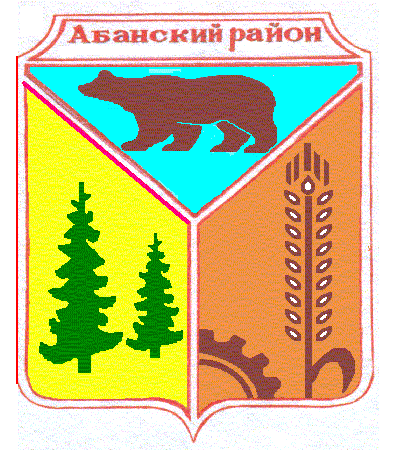 Администрация Никольского сельсовета Абанского района Красноярского краяПОСТАНОВЛЕНИЕ30.03.2020                                     с. Никольск                                               № 7ПОб установлении временного ограничения движения транспортных средств по автомобильным дорогам местного значения в границах населенных пунктов Никольского сельсовета      В целях обеспечения сохранности автомобильных дорог местного значения в границах населенных пунктов Никольского сельсовета, дорожных сооружений на них в период весенней распутицы, связанной со снижением несущей способности конструктивных элементов автомобильных дорог и их участков, в соответствии с Федеральным законом от 08.11.2007 № 257-ФЗ «Об автомобильных дорогах и о дорожной деятельности в Российской Федерации и о внесении изменений в отдельные законодательные акты Российской Федерации», Федеральным законом от 06.10.2003 № 131-ФЗ «Об общих принципах организации местного самоуправления в Российской Федерации», постановлением Правительства Красноярского края от 18.05.2012 № 221-п «Об утверждении порядка осуществления временных ограничения или прекращения движения транспортных средств по автомобильным дорогам регионального или межмуниципального, местного значения на территории Красноярского края», руководствуясь ст. 6 Устава Никольского    сельсовета    Абанского    района,    Красноярского    края,ПОСТАНОВЛЯЮ:    1. Установить в период с 01.04.2020 года по 30.04.2020 года временное ограничение движения транспортных средств, с грузом или без груза, следующих по автомобильным дорогам местного значения в границах населенных пунктов Никольского сельсовета.    2. Временное ограничение движения не распространяется на:  -  пассажирские перевозки автобусами, в том числе международные;     -  перевозки пищевых продуктов (включая молочное сырье, зерновое сырье и продукты его переработки, картофель, продукцию овощеводства), кормов для животных и их составляющих, животных, лекарственных препаратов, топлива  (бензин,  дизельное  топливо,   судовое  топливо,   топливо  для реактивных двигателей, топочный мазут, газообразное топливо, топливо для котельных, не оборудованных площадками для его накопления (уголь, дрова, щепа, опилки) при условии предоставления документов, подтверждающих маршрут и (или) цель движения по маршруту (путевой лист, транспортная накладная, копия договора или контракта на выполнение соответствующих перевозок), семенного фонда, органических и минеральных удобрений, почты и почтовых грузов, перевозки твердых и жидких бытовых отходов; - перевозку грузов, необходимых для предотвращения и (или) ликвидации последствий чрезвычайных ситуаций природного и техногенного характера;  -  транспортировку   дорожно-строительной   и   дорожно-эксплуатационной техники    и    материалов,    применяемых   при   проведении    аварийно-. восстановительных и ремонтных работ;  - транспортные средства федеральных органов исполнительной власти, в которых федеральным законом предусмотрена военная служба;  - сельскохозяйственную технику, занятую на сельскохозяйственных работах;       -  дорожную  технику,  выполняющую  работы  по  содержанию,  ремонту, капитальному ремонту, реконструкции, строительству автомобильных дорог федерального, регионального или межмуниципального, местного значения; - специализированную  технику,   выполняющую  работу  по   содержанию, ремонту, реконструкции, строительству объектов жилищно-коммунального хозяйства,  при  условии  предоставления  документов,  подтверждающих маршрут и (или) цель движения по маршруту (путевой лист, транспортная накладная,   копия  договора  или  контракта  на  выполнение  работ  по содержанию, ремонту, реконструкции, строительству объектов жилищно-коммунального хозяйства).   3. Предложить всем заинтересованным в авто-грузоперевозках предприятиям и организациям, а также физическим лицам, организовать вывозку срочных крупнотоннажных грузов до введения временного ограничения.   4. Специалисту администрации Никольского сельсовета Адамович Е.И. в течение пяти рабочих дней со дня принятия Постановления, уведомить ОГИБДД МО МВД РФ «Абанский» о введении временного ограничения на автомобильных дорогах местного значения в границах населенных пунктов Никольского сельсовета.   5. Опубликовать Постановление  в периодическом печатном издании «Ведомости органов местного самоуправления Никольского сельсовета» а также разместить на официальном сайте муниципального образования Никольский сельсовет http://nikolsk.bdu.su.  6. Контроль за выполнением Постановления оставляю за собой.  7.Постановление вступает в силу со дня, следующего за днем официального опубликования.Глава  Никольского сельсовета                                           С.Ф.  Охотникова